Федеральное государственное бюджетное образовательное учреждение высшего образования «Нижегородский государственный педагогический университет имени Козьмы Минина» (Мининский университет)Факультет психологии и педагогики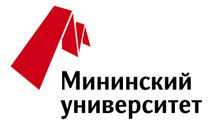 Кафедра специальной педагогики и психологии603950, Нижний Новгород, ул. Ульянова, 1Тел: (831) 262-20-41, доб. 275e-mail: kspp.mininuniver@mail.ruсайт: http://www.mininuniver.ruИНФОРМАЦИОННОЕ ПИСЬМОВсероссийская научно-практическая конференция«Субъектно-деятельностный подход в специальном и инклюзивном образовании»5 ноября 2019 г.,посвященная 90-летию со дня рождения Заслуженного деятеля науки Российской Федерации, доктора психологических наук, профессора Ульяны Васильевны Ульенковой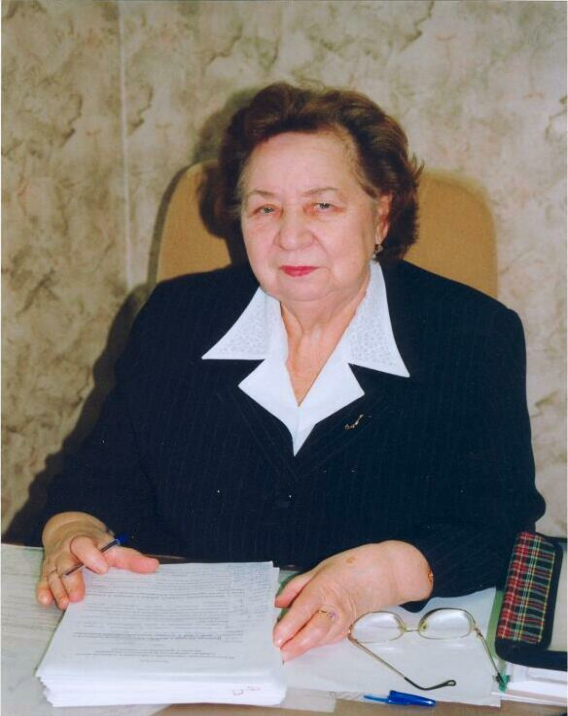 К участию приглашаются: ученые, преподаватели вузов, студенты, магистранты, аспиранты, докторанты, практические работники.Цель конференции: анализ теоретико–прикладных проблем субъектно-деятельностного подхода в трудах У.В.Ульенковой, ее учеников и последователей, анализ состояния и тенденций развития субъектно-деятельностного подхода в современной психологии, педагогике и дефектологии.Задачи:- повышение интереса к научно-практическим проблемам современной дефектологии;-выделение наиболее актуальных научно-прикладных и проблемных областей дефектологии в контексте субъектно-деятельностного подхода;-актуализация и обсуждение путей реализации субъектно-деятельностного подхода в практике специального и инклюзивного образования; - развитие контактов между учеными и практиками смежный областей знаний. Направления работы конференции:Ретроспективный анализ исследований по специальной психологии и педагогике в парадигме субъектно-деятельностного подхода.Развитие научных идей У.В. Ульенковой в современной науке и практике.Современное состояние и перспективы развития российской дефектологии.Инклюзивное обучение: субъектно-деятельностный подход.Современные технологии коррекционного обучения и воспитания лиц с ограниченными возможностями здоровья.Психолого-педагогические технологии ранней помощи детям с ограниченными возможностями здоровья.Современные прикладные исследования специальной психологии.Проблемы подготовки кадров, осуществляющих сопровождение лиц с ограниченными возможностями здоровья, для общего и специального образования, социальной помощи и здравоохранения.Психологическое сопровождение и реабилитация лиц с ограниченными возможностями здоровья: андрагогический подход.Субъектно-деятельностный подход в комплексном сопровождении семей лиц с ограниченными возможностями здоровья.Рабочий язык конференции: русский.Формы участия в конференции: очная с докладом, очная без доклада, дистанционная (онлайн или видеофайл), заочная.Место проведения: Федеральное государственное бюджетное образовательное учреждение высшего образования «Нижегородский государственный педагогический университет им. К. Минина».г. Нижний Новгород, ул. Ульянова, д. 1Командировочные расходы за счет направляющей стороны.Детальная программа конференции будет представлена дополнительно.По результатам работы конференции планируется издание электронного сборника материалов. Все статьи будут проиндексированы в системе Российского индекса научного цитирования (РИНЦ). Для участия в конференции необходимо В СРОК ДО 30.09.2019 г. на адрес Оргкомитета kspp.mininuniver@mail.ru отправить необходимые документы:Заявка на участие (пример название файла: № направления конференции_фамилия первого автора_заявка; например: 2_Иванов_заявка). Требования к заявке представлены в Приложении 1.Сопроводительное письмо  (пример название файла: № направления конференции_фамилия первого автора_письмо; например: 2_Иванов_письмо). Требования к сопроводительному письму представлены в Приложении 2.Текст статьи (пример название файла: № направления конференции_фамилия первого автора_статья; например: 2_Иванов_статья). Требования к статье представлены в Приложении 3. Оргкомитет конференции оставляет за собой право отклонять материалы в случае несоответствия тематике конференции, требованиям оформления или оригинальности авторского текста. Ответственность за содержание статьи несет ее автор, статья публикуется в авторской редакции. Организационный взнос, включающий стоимость публикации материалов конференции, составляет 150 рублей за 1 страницу текста.Объем статьи — не менее 4, не более 6 страниц.Оплата статьи осуществляется только после принятия статьи редакционной коллегией. О принятии статьи автор будет оповещен в срок до 10 октября 2019 г. В случае отсутствия подтверждения, просим продублировать отсылку своего письма.Отсканированную квитанцию об оплате публикации (пример названия файла: № направления конференции_фамилия первого автора_квитанция; например: 2_Иванов_квитанция) необходимо направить на адрес Оргкомитета kspp.mininuniver@mail.ru в течение 5 дней после оповещения автора о принятии статьи к публикации в сборнике.Четкая инструкция по онлайн оплате организационного взноса на сайте вуза  https://www.mininuniver.ru/pay представлена в Приложении 4. Телефон для справок: 8 (831) 262-20-48 доп. 254.Координаторы конференции: Кисова Вероника Вячеславовна, Конева Ирина Алексеевна, Карпушкина Наталья Викторовна.Приглашаем Вас принять участие в конференции! Заранее благодарим за проявленный интереси за рассылку информационного письма заинтересованным лицам!С уважением, оргкомитет конференцииПриложение 1Заявка на участиеПриложение 2СОПРОВОДИТЕЛЬНОЕ ПИСЬМОстатьи в сборнике конференции (заполняется на каждого автора) Приложение 3ПУБЛИКАЦИЯ МАТЕРИАЛОВ СБОРНИКАПо материалам конференции планируется издание сборника статей. Сборник будет включен в базу научного цитирования «РИНЦ», электронная версия будет размещена в Научной электронной библиотеке («eLibrary.ru»).Тексты материалов докладов/статей предоставляются в авторской редакции. Ответственность за достоверность и оригинальность научных результатов несут авторы. Оргкомитет оставляет за собой право отклонять статьи, не соответствующие тематике конференции, не имеющие научной новизны или оформленные не по требованиям. Уровень индивидуальности текста должен составлять не менее 75%. Материалы, подлежащие рассмотрению на предмет участия в конференции, не должны быть изданы ранее в других источниках.Требования к оформлению статей Электронный вариант текста статьи представляется в формате Microsoft Word, шрифт Times New Roman, кегль 12, междустрочный интервал 1,5, выравнивание по ширине. Параметры страницы: левое, правое, верхнее, нижнее поле - 2 см., без колонтитулов, абзацный отступ - 1,25 см, автоматический перенос слов не устанавливается, нумерация страниц не проставляется. В тексте статьи не используется «жирный» шрифт и подчеркивание, допускается курсив и разрядка. УДК статьи указывается в  левом верхнем углу. Название статьи печатается ПРОПИСНЫМИ буквами с выравниванием по центру (шрифт Times New Roman, кегль 14, «жирный»). Название статьи не должно быть больше 2-3 строк. Следующей строкой печатается информация об авторе: печатаются полностью фамилия и инициалы автора (шрифт Times New Roman, кегль 12, курсив, выравнивание по середине, ниже указываются ученая степень, ученое звание автора статьи, название организации, страна, город, адрес электронной почты (шрифт Times New Roman, кегль 12, курсив, выравнивание по середине). Со следующей строки печатается аннотация статьи.Объем аннотации от 100 до 250 слов.Следующей строкой печатаются ключевые слова, характеризующие предметную область статьи - не более 7 слов.После этого идет повтор указанных реквизитов статьи (название статьи, ФИО авторов аннотация и ключевые слова) на английском языке.Интервал между реквизитами статьи на русском и английском языках – 1 строка.Текст статьи печатается после реквизитов статьи на английском языке. Интервал между реквизитами статьи на английском языке и текстом статьи- 1 строка. Текст статьи печатается с «красной строки».Объем статьи — не менее 4, не более 6 страниц в формате настоящих требований.Примечания и сноски располагаются в конце текста статьи - шрифт Times New Roman, кегль 12.Автоматические сноски не применяются. Ссылки на источники и литературу даются внутри текста в квадратных скобках в соответствии с нумерацией источников и с указанием страницы. Например: [1, с. 277].Список литературы приводится в конце статьи - в алфавитном порядке, в соответствии с ГОСТом 7.05-2008 «Библиографическая запись. Библиографическое описание. Общие требования и правила составления». В списке литературы ссылка на каждый источник приводится на том языке, на котором он опубликован. В списке использованных источников должно быть не менее 5 (пяти) источников, в том числе, более половины из них за последние 5 (пять) лет.Рисунки предоставляются в формате JPEG, TIFF, со сквозной нумерацией арабскими цифрами и поясняющей подрисуночной подписью. Рисунок располагается в тексте после подрисуночной подписи. Диаграммы — в формате Excel. Таблицы — в формате Word. Диаграммы и таблицы должны иметь сквозную нумерацию арабскими цифрами и название.Пример оформления статейУДК 378.14.01РОЛЬ ДОВУЗОВСКОЙ ПОДГОТОВКИ В СИСТЕМЕ ИНКЛЮЗИВНОГО ВЫСШЕГО ОБРАЗОВАНИЯМедведева Елена Юрьевнакандидат психологический наук, доцентНижегородский государственный педагогический университет имени К. МининаРоссия, г. Н. Новгородmedvedeva4278@yandex.ruАннотация: в данной статье актуализируются вопросы довузовской подготовки, определяются ее стратегические цели и задачи. Представляется авторский взгляд на понятие «довузовская подготовка», которая является важной ступенью на пути к осознанному получению высшего образования и профессии. Приводятся примеры опыта Мининского университета и его совместной деятельности с Ресурсным учебно-методическим центром Мининского университета в решении задач по реализации довузовской подготовки в зарубежных странах. Дается анализ организации обучения на старшей ступени общего образования в этих странах. Освещаются вопросы, обусловленные проблемами инклюзивного образования на этапе подготовки в вуз в Российской Федерации. На основе изучения отечественного и зарубежного опыта организации довузовской подготовки лиц с ОВЗ и инвалидностью были определены основные трудности профессионального самоопределения и особенности выбора постшкольной образовательной траектории обучающимися с ОВЗ и инвалидностью.Ключевые слова:  довузовская подготовка, абитуриенты, лица с ограниченными возможностями здоровья, инвалиды.THE ROLE OF PRE-UNIVERSITY TRAINING IN INCLUSIVE HIGHER EDUCATION SYSTEMEMedvedeva Elena YurevnaCandidate of Psychological Sciences, Associate ProfessorNizhny Novgorod State Pedagogical University named after K. MininRussia, N.N. Novgorodmedvedeva4278@yandex.ruAbstract: in this article the questions of pre-university training are actualized, its strategic goals and tasks are determined. An author's view on the concept of "pre-university training" is presented, which is an important step on the way to consciously receiving higher education and a profession. Examples are given of the experience of the University of Minin and its joint activities with the Resource Training and Methodological Center of the University of Minin in the solution of problems of implementing pre-university training in foreign countries. The analysis of the organization of training at the higher level of general education in these countries is given. The issues arising from the problems of inclusive education at the stage of preparation for the university in the Russian Federation are covered. Based on the study of the domestic and foreign experience of organization of pre-university training of persons with HIA and disability, the main difficulties of professional self-determination and the peculiarities of the choice of the post-school educational trajectory for students with HIA and disability were determined.Key words: pre-University training, entrants, persons with disabilities, disabled.Одной из главных государственных задач в сфере высшего образования является развитие системы инклюзивного высшего образования. Сеть Ресурсных учебнометодических центров по обучению инвалидов и лиц с ограниченными возможностями здоровья (далее – РУМЦ), созданных на базе образовательных организаций высшего образования приказом Министерства образования и науки РФ в рамках реализации Государственной программы Российской Федерации «Доступная среда» на 2011 – 2020 годы 23 мая 2016 г. №3467п-П8, рассматривается как инструмент развития и совершенствования условий, механизмов доступности и качества высшего образования для лиц с ОВЗ и инвалидностью……Список литературыБайрамов В.Д. Довузовская профессиональная подготовка учащихся-инвалидов по программе непрерывного обучения: учебное пособие / под ред.О.А. Трифонова. М., 2006. 175 с. Инклюзивная практика в высшей школе: учебно-методическое пособие / под ред. А.И. Ахметзянова, Т.В. Артемьева, А.Т. Курбанова, И.А. Нигматуллина, А.А. Твардовской, А.Т. Файзрахманова. Казань, 2015. 224 с. Кавокин С.Н., Гаубрих Н., Чикинова Л. Образование инвалидов как компонента их комплексной реабилитации // Инновации в российском образовании. Специальное (коррекционное) образование. М., 2000. С. 50-60.Федеральный закон Российской Федерации от 29 декабря 2012 г. № 273-ФЗ «Об образовании в Российской Федерации» [Электронный ресурс]. – Режим доступа: http://www.rg.ru/2012/12/30/obrazovanie-dok.html (дата обращения: 27.06.2014).Фамилия, Имя, ОтчествоГородОрганизация Специальность/Направление обучения/ПрофильУченая степень и звание/Ступень обученияНаправление конференцииНазвание докладаВид участия в конференции: очная с докладом, очная без доклада,дистанционная (онлайн или видеофайл), заочнаяТелефонE-mailФамилия – русский языкИмя Отчество (полностью) – русский языкФамилия –  английский языкИмя Отчество – английский языкМесто работы (полностью) – русский языкМесто работы – английский языкЕ-mailУченая степень, звание, должность (полностью) – русский языкSPIN код (при его наличии статья сразу будет привязана к авторскому профилю  в РИНЦ )Название статьи – русский языкНазвание статьи – английский языкАннотация – русский языкАннотация – английский языкУДККлючевые слова– русский языкКлючевые слова – английский языкСписок литературы– русский языкФинансирование (если есть) – например: «Работа выполнена по гранту РФФИ № ….»-Контактный телефон